								„Let us learn“ Lesen für UNICEF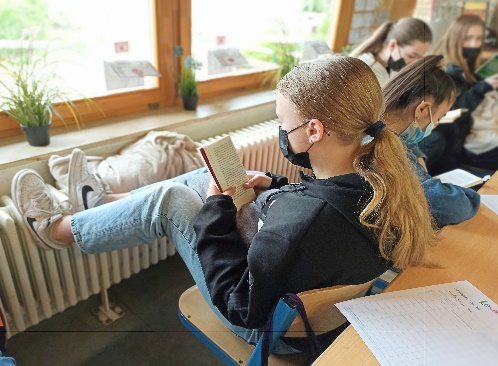 								Jahrgang 6 sammelt Spenden für								Kinder in MadagaskarIn Madagaskar sorgt UNICEF mit dem Bildungsprojekt „Let us learn“ für den Aufbau und die Ausstattung von Schulen für alle Kinder, besonders im Focus liegen dabei die Mädchen, die in Madagaskar, wie auch in vielen anderen Ländern, in dieser Hinsicht benachteiligt werden.Statt eines Spenden-Laufes, entschloss sich der Jahrgang 6, gemeinsam mit ihren Ethiklehrern Herrn Hohmann und Frau Ram, dieses Bildungsprojekt durch Lesen zu unterstützen.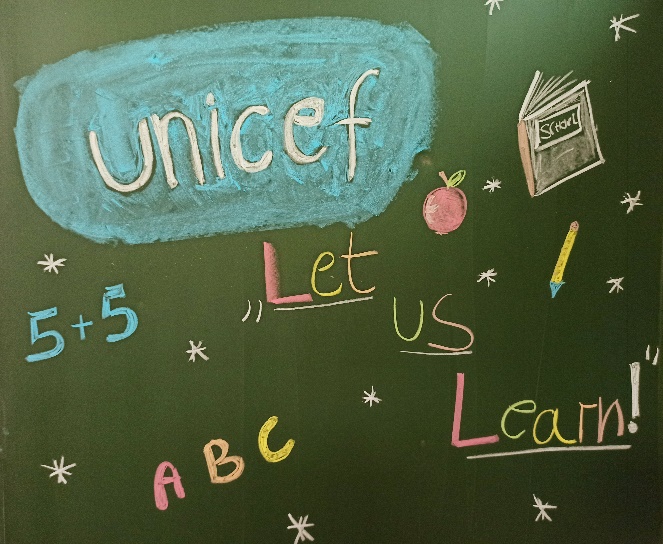 Dabei suchte sich jeder Schüler, jede Schülerin einenSponsor, der pro gelesene Seite eine vorher vereinbarte Summe spenden sollte, die dann zum Schluss an UNICEF übergeben wird.Frau Mosbach, Mitarbeiterin von UNICEF Frankfurt, klärte die Schülerinnen und Schülern nicht nur über das Projekt auf, sondern vermittelte ihnen auchWissenswertes über Madagaskar.  					 Und dann wurde gelesen. Einen ganzen Schultag 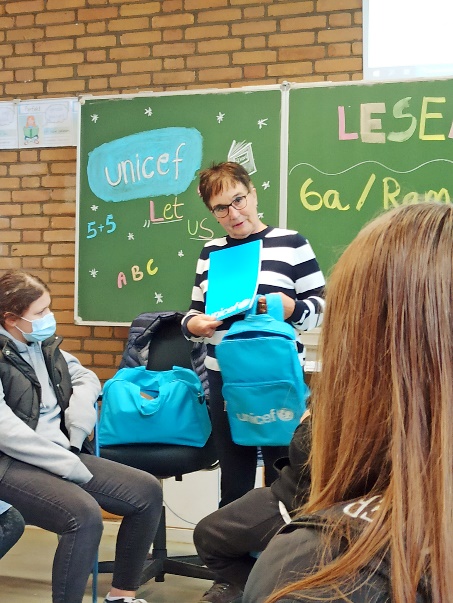 					 Verbrachten die Schülerinnen und Schüler mit ihren 					 eigens für diesen Projekttag ausgewählten Büchern					 konzentriert damit Spenden für Kinder und UNICEF zu					 erlesen. Mit großem Erfolg: Auf den Sponsorenzetteln					 einer Klasse kamen bereits 860 € zusammen!					 Stolz und selbstbewusst, aber vor allem mit neuer Lese-					 Motivation, planen die Schülerinnen und Schüler nun 					 die Spendenübergabe mit Frau Mosbach.					 Ein gelungenes Leseprojekt, das außerdem Gutes tut.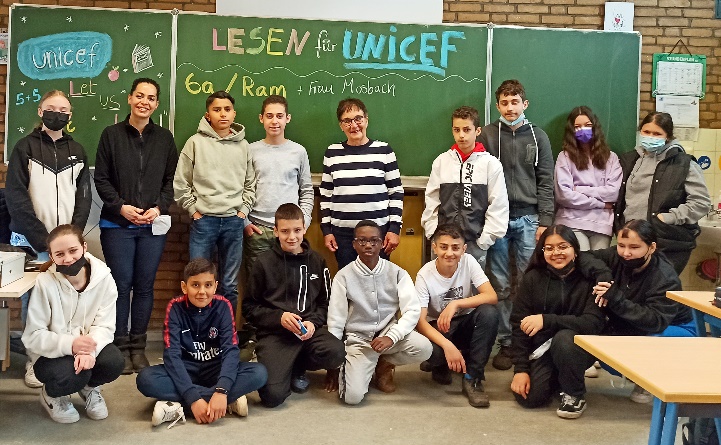 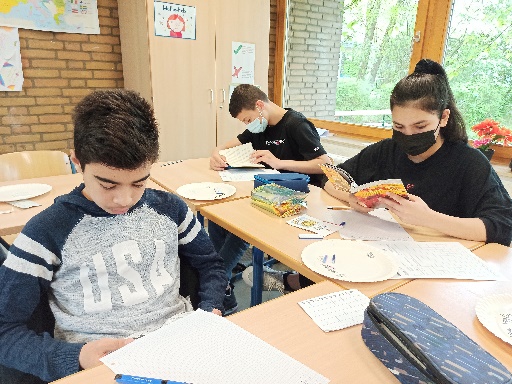 